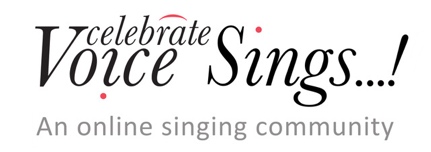 Celebrate Voice Sings… ‘Christmas Pants!’Followed by a final Christmas celebrationSunday 20th December, 7.30pmHosted by: Lynsey Docherty & Philip SmithGuest artists: Robert Gildon & Emma WatkinsonO little town of Bethlehem – Word Phillips Brooks;  Music H. Walford Davies
O little town of BethlehemHow still we see thee lie
Above thy deep and dreamless sleep
The silent stars go by
Yet in thy dark streets shineth
The everlasting Light
The hopes and fears of all the years
Are met in thee tonightFor Christ is born of Mary
And gathered all above
While mortals sleep, the angels keep
Their watch of wondering love
O morning stars together
Proclaim the holy birth
And praises sing to God the King
And Peace to men on earthHow silently, how silently
The wondrous gift is given
So God imparts to human hearts
The blessings of His heaven
No ear may hear His coming
But in this world of sin
Where meek souls will receive him still
The dear Christ enters inO holy Child of Bethlehem
Descend to us, we pray
Cast out our sin and enter in
Be born to us today
We hear the Christmas angels
The great glad tidings tell
O come to us, abide with us
Our Lord Emmanuel
O come to us, abide with us
Our Lord EmmanuelMele Kalikimaka – Words and music R. Alex AndersonMele Kalikimaka is the thing to say
On a bright Hawaiian Christmas day
That's the island greeting that we send to you
From the land where palm trees sway

Here we know that Christmas will be green and bright
The sun to shine by day and all the stars at night
Mele Kalikimaka is Hawaii's way
To say Merry Christmas to you

Mele Kalikimaka is the thing to say
On a bright Hawaiian Christmas day
That's the island greeting that we send to you
From the land where palm trees sway

Here we know that Christmas will be green and bright
The sun to shine by day and all the stars at night
Mele Kalikimaka is Hawaii's way
To say Merry Christmas to you

Here we know that Christmas will be green and bright
The sun to shine by day and all the stars at night
Mele Kalikimaka is Hawaii's way
To say Merry Christmas to you

Mele Kalikimaka is the thing to say
On a bright Hawaiian Christmas day
That's the island greeting that we send to you
From the land where palm trees sway

Here we know that Christmas will be green and bright
The sun to shine by day and all the stars at night
Mele Kalikimaka is Hawaii's way
To say Merry Christmas
A very Merry Christmas
A very, very, Merry, Merry Christmas to you Away In A Manger – Words anon; Music W. J. KirkpatrickAway in a manger 
No crib for a bed 
The little Lord Jesus 
Laid down his sweet head
The stars in the bright sky 
Looked down where he lay 
The little Lord Jesus 
Asleep on the hay 

The cattle are lowing 
The poor baby awakes 
But little Lord Jesus 
No crying he makes 
I love Thee, Lord Jesus! 
Look down from the sky 
And stay by my side 
Until morning is nigh

Be near me, Lord Jesus 
I ask thee to stay 
Close by me forever 
And love me, I pray 
Bless all the dear children 
In thy tender care 
And fit us to heaven ,
To live with thee there The Christmas Song – Words and music Mel Tormé & Robert WellsChestnuts roasting on an open fire
Jack Frost nipping at your nose
Yuletide carols being sung by a choir
And folks dressed up like Eskimos

Everybody knows a turkey and some mistletoe
Help to make the season bright
Tiny tots, with their eyes all aglow
Will find it hard to sleep tonight

They know that Santa's on his way
He's loaded lots of toys and goodies on his sleigh
And every mother's child is gonna spy
To see if reindeer really know how to fly

And so I'm offering this simple phrase
To kids from one to ninety-two
Although it's been said many times, many ways
Merry Christmas to you

And so I'm offering this simple phrase
To kids from one to ninety-two
Although it's been said many times, many ways
Merry Christmas to you In The Bleak Midwinter – Words Christina Rossetti;  Music Gustav HolstIn the bleak midwinter, frosty wind made moan, 
earth stood hard as iron, water like a stone; 
snow had fallen, snow on snow, snow on snow, 
in the bleak midwinter, long ago.

Our God, heaven cannot hold him, nor earth sustain; 
Heaven and earth shall flee away when he comes to reign. 
In the bleak midwinter a stable place sufficed 
the Lord God Almighty Jesus Christ. 

What can I give him, poor as I am? 
If I were a shepherd, I would bring a lamb; 
If I were a Wise Man, I would do my part; 
Yet what I can I give him, give my heart. The Little Road to Bethlehem – Words Margaret Rose;  Music Michael HeadAs I walked down the road at set of sun
the lambs were coming homewards one by one
I heard a sheep bell softly calling them
Along the little road to Bethlehem

Beside an open door as I drew nigh
I heard sweet Mary sing a lullaby
She sang about the lambs at close of day
and rocked her tiny King among the hay

Across the air the silver sheep bell rang
"The lambs are coming home" sweet Mary sang
"Your star of gold, your star of gold is shining in the sky
so sleep my little King go lullaby”
As I walked down the road at set of sun
the lambs were coming homewards one by one
I heard a sheep bell softly calling them
Along the little road to BethlehemHave yourself a merry little Christmas – Words and music Hugh Martin &Ralph Blane
Have yourself a merry little Christmas
Let your heart be light
Next year all our troubles will be out of sightHave yourself a merry little Christmas
Make the yuletide gay
Next year all our troubles will be miles awayOnce again as in olden days
Happy golden days of yore
Faithful friends who were near to us
Will be dear to us once moreSomeday soon we all will be together
If the fates allow
Until then, we'll have to muddle through somehow
So have yourself a merry little Christmas now(I've Had) The Time Of My Life Words and music Franke Previte, John DeNicola & Donald Markowitz
Now I've had the time of my life
No, I never felt like this before
Yes, I swear it's the truth
And I owe it all to you

Cause I've had the time of my life
And I owe it all to you

I've been waiting for so long
Now I've finally found someone to stand by me
We saw the writing on the wall
As we felt this magical fantasy

Now with passion in our eyes
There's no way we could disguise it secretly
So we take each other's hand
Cause we seem to understand the urgency

Just remember
You're the one thing
I can't get enough of
So I'll tell you something
This could be love
Because

I've had the time of my life
No, I never felt like this before
Yes, I swear it's the truth
And I owe it all to you

Hey, baby

With my body and soul
I want you more than you'll ever know
So we'll just let it go
Don't be afraid to lose control

Yes, I know what's on your mind
When you say
Stay with me tonight
(Stay with me)
Just remember
You're the one thing
I can't get enough of
So I'll tell you something
This could be love
Because

I've had the time of my life
No, I never felt like this before
Yes, I swear it's the truth
And I owe it all to you

Cause I had the time of my life
And I've searched through every open door
Till I found the truth
And I owe it all to you

Now I've had the time of my life
No, I never felt like this before
(Never felt this way)
Yes, I swear it's the truth
And I owe it all to you

Now,I've had the time of my life
No, I never felt this way before
(Never felt this way)

Yes, I swear it's the truth
(It's the truth)
And I owe it all to you
I've had the time of my life
No, I never felt like this before
Yes, I swear it's the truth
And I owe it all to you
Cause I had the time of my life
And I've searched through every open door
Till I found the truth
And I owe it all to youWe Wish You a Merry Christmas – tradAuld lang syne – words Robert Burns;  music trad.Should auld acquaintance be forgot
And never brought to mind?
Should auld acquaintance be forgot
And days of auld lang syne?For auld lang syne, my dear
For auld lang syne
We'll tak a cup o' kindness yet
For days of auld lang syneAnd here's a hand, my trust-y frien'.And gie's a hand o' thine;We'll tak' a cup o' kindness yet,For auld lang syne.